Publicado en Madrid el 05/04/2018 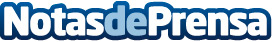 Casa Joven, el lugar donde decorar y equipar por completo una vivienda para lograr una imagen idealLa variedad de productos a precios económicos, el diseño y la calidad son las claves de esta importante empresaDatos de contacto:Raquel914 11 28 94Nota de prensa publicada en: https://www.notasdeprensa.es/casa-joven-el-lugar-donde-decorar-y-equipar Categorias: Interiorismo Madrid Consumo http://www.notasdeprensa.es